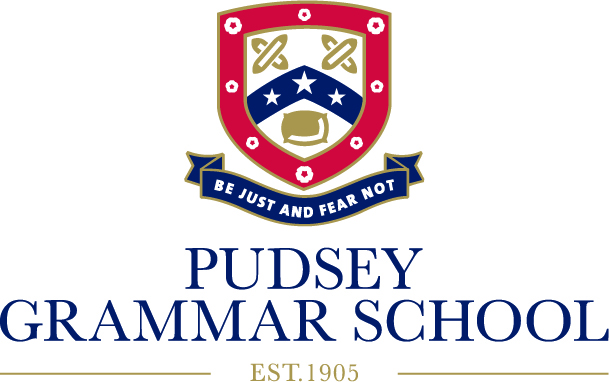 The Special Educational Needs and Disabilities Co-ordinator is Mrs. N McCaffrey and can be contacted by telephone at 0113 255 8277 Ext 214 or alternatively by email at n.mccaffrey@pudseygrammar.co.uk Miss. H Armitage Deputy SENDCo. h.armitage@pudseygrammar.co.uk General enquiries send@pudeygrammar.co.uk orsendenquiries@pudseygrammar.co.uk For information regarding SEND provision (The Local Offer) within the local authority please visit -  https://leedslocaloffer.org.uk/#!/directory Introduction. Our aim is to have a fully inclusive ethos with attention to outlook and practice so that students achieve their potential through effective participation. This is in line with our school vision.“To be a centre of excellence where every child aspires to learn, progress and achieve.Every child, whatever their background or barrier, has equal educational opportunities and can be fully integrated into school life in a safe, secure environment with high quality provision to produce confident, successful young people”.At Pudsey Grammar School, we have created an inclusive community in which each person is respected and recognised as of equal value. We aim to ensure that everyone remains safe and stays healthy, whilst at the same time enjoys and achieves and makes a positive contribution to the wellbeing of the school community. We are committed to the care and well-being of all students so that they may work and learn in a safe, secure environment. In all aspects of the school, the stakeholders (governors, staff, students, parents and the wider community) are committed to working together to ensure that the school community remains true to the equal value principle underpinning its policies. Through a series of inter-related policies and procedural guidelines, we support disability equality in all aspects of school life for governors, students, staff and visitors. All new policies and protocols are carefully examined to ensure access and equality in diversity.Accessibility was one of the key design criteria in the construction of the new school building (BSF Phase 1) which opened in September 2008.  Facilities provided to assist access to the school by pupils with disabilities, includes a purpose-built care suite which includes a hoist; evacuation chairs which are situated within safe zones identified by the fire department; two lifts allowing access to all areas of the school building; 14 assessable toilets; and tarmac ramps to all external areas on the main site.To monitor and ensure that these high standards of access are maintained, the school will liaise closely with the PFI provider (Mitie) and ICT services provider) through regular scheduled meetings.  Outcomes of these meetings will continue to be reported to and monitored by the Governors through their various Full Governor or Sub Committee meetings. Department Areas will:Ensure their teaching and learning spaces are accessible and meet the requirements of the specific health and safety risk assessment.Use planned seating and grouping arrangements (where appropriate) to support pupils with disabilities.Identify, report and work to overcome barriers for pupils with disabilities.This and further information regarding equal opportunities, equality and disability written in compliance with the Equality Act 2010 can be found within the Single Equality Scheme policy on the school website.Requirements.As defined by the Equality Act, we understand a person with a disability to be identified as follows:“A person who has a physical or mental impairment that has a “substantial” and “long-time” negative effect on your ability to do normal daily activities”. Physical or mental impairment includes sensory impairments and also hidden impairments. “substantial” means “more than minor or trivial”. “Long term” means “has lasted or is likely to last more than 12 months.” 2001.This definition is broad and includes children and adults with a wide range of impairments, including learning disabilities, dyslexia, autism, speech and language impairments, Attention Deficit and Hyperactivity Disorder (ADHD), diabetes or epilepsy, where the effect of the impairment on the pupil’s ability to carry out normal day to-day activities is adverse, substantial and long-term. All of those with cancer or surviving cancer, HIV or Multiple Sclerosis are now included from the point of diagnosis. The test of whether the impairment affects normal day-to-day activity is whether it affects one or more of the following:Mobility.Manual dexterity.Physical co-ordination. Continence.Ability to lift, carry or otherwise move everyday objects. Speech, hearing or eyesight.Memory or ability to concentrate, learn or understand. Key Objectives: To reduce and eliminate barriers to access to the curriculum and to full participation in the school community for pupils and prospective pupils with disabilities.To provide a caring and friendly environment To provide resources that meets the needs of the individual student and supports them towards developing independence.To promote an understanding of disabilities throughout the school and an awareness of the needs of students with a disability. Admission.Pudsey Grammar School is an inclusive and caring school. Students with an EHCP can apply for a place at Pudsey Grammar School via the Leeds SENSAP team. Any request is then passed to the school to consider and advise whether we can meet the student’s specific needs. We encourage any parent/carer applying in this way to provide as much current and detailed information to the school/with their application. This will allow the school to fairly assess its ability to meet their individual needs. The school has a well-established process of transition for student from primary schools into secondary as part of the wider transition process. Temporary and permanent needs of students, existing and emerging health needs of existing students are closely monitored and arrangements for individualised support are developed in consultation with their parents and medical or other appropriate professionals. Short- term mobility needs are considered and guidance and help given as appropriate. Staff Recruitment and the Needs of Existing Staff.Staff recruitment and employment decisions will be made on the basis of fair and objective criteria. This is in line with the school’s Equal Opportunities Policy which specifically states that the Governors are equal opportunity employers and are committed to ensuring that, within the framework of the law, the school is free from unlawful or unfair discrimination on the grounds of gender (incl. gender reassignment), colour, ethnic origin, nationality, age, marital status, socio-economic background, disability, religious or political beliefs, family circumstances, sexual orientation or other relevant distinction. The requirements of job applicants and existing members of staff who have, or have had, a temporary or permanent disability will be reviewed regularly to ensure that whatever reasonable adjustments are possible are made to allow them to enter into, or remain in, school employment. Where new health needs are identified for existing staff, the appropriate staff are informed, and every effort is made to support the staff member and promote their safety and well-being. Promotion opportunities, benefits and facilities of employment will not be unreasonably limited, and every reasonable effort will be made to ensure that staff with disabilities can participate fully. Short- term mobility needs are considered and, where necessary or appropriate, help and guidance will be given. Education.The school provides all students with a broad and balanced curriculum, differentiated and adjusted to meet the needs of individual students and their preferred learning styles; and endorses the key principles in the National curriculum framework, which underpin the development of a more inclusive curriculum: setting suitable learning challenges responding to students’ diverse learning needs overcoming potential barriers to learning and assessment for individuals and groups of students. Staff work hard to meet the needs of all students with regards to accessing the curriculum and are supported by the Senior Leadership Team in all aspects of school life. Each student is viewed as an individual and is supported in their progress towards being fully independent and achieving in the future.How the plan links to other documentation and policiesThe Accessibility Plan should be read in conjunction with the following policies, strategies and documents: Curriculum Equal Opportunities and Diversity Staff Development Health & Safety Inclusion Special Needs Behaviour Management School Improvement Plan School Brochure and Mission Statement Teaching and Learning How the plan will be shared.The plan will be shared through the school’s website.Internal and external monitoring procedures.Governors.The Governing Body monitor and review the SEND policy and the Accessibility Policy on a regular basis. These will be reviewed on an annual basis. The Governors ensure the school’s inclusion of students with disabilities meets all aspects of the law. The School Leadership Team.The Head Teacher and other members of the School Leadership Team ensure that all policies, practices, protocols and provision have regard to the Disability Equality Duty and the Equality Act of 2010, which extends protection from discrimination to people with what are termed, ‘protected characteristics’ in almost every area of life. The Headteacher and Director of SEND are responsible for ensuring the implementation of all policies and the full development of a strong ethos of inclusion, within all aspects of the life of the school. All Staff. It is the duty of all staff, and everyone working in the school to implement the policies and continue to develop inclusive practices.Section 2: Aims and objectives.Our aims are to:Increase access to the curriculum for pupils with a disability.Improve and maintain access to the physical environment.Improve the delivery of written information to pupils.The table below sets out how the school will achieve this aim. Section 3: Access auditAimCurrent good practiceObjectivesActions to be takenPerson responsibleDate to complete actions byIncrease access to the curriculum for pupils with a disability.1a - Staff are provided with specific strategies and information regarding students’ individual needs via the student support register and Individual Pupil Profiles.Vulnerable students are flagged up on class charts and have their own Provision map plan.SEND students are identified on class charts and staff have access to key information for each year group on Google Drive. Staff are able to easily access any SEND spreadsheet containing key information.To ensure information can be easily retrieved for staff to ensure they support and meet the needs of students within their classes.Increased joint learning walks with Directors of Study.Continued development of both our Dyslexia and Autism provision as set out by the SEND action plan.Work alongside the VI team, Mite and the schools’, Director of Operations, to make adaptations to the Food Technology room and make it more inclusive to students with a visual impairment.Director of SENDOngoing1b - When required, specialists from outside agencies are invited into school to provide information and training regarding individual students or specific groups of students to staff and parents. Examples include SENSAP, The Visual Impairment Team, The Hearing Impairment Team and educational psychologists. Advice from external agencies is then implemented.Ensure all staff are in receipt of information and training they require in order to meet student’s individual needs.
Continue training for teachers and support staff on different aspects of SEND which include, differentiation when required as part of the new SEND Code of Practice. Support through staff INSET, lesson observation and performance management cycle. Work differentiated according to student need. Director of SEND, Subject Leaders, Director of Studies, SLT.Ongoing1c -Scrutiny of performance of SEND students through data tracking and learning walks and work scrutiny, resulting in actions to be taken.Review of Education, Health and Care Plans or Support Plans for pupils with SEND. Any resulting actions are then undertaken to aim to remove the identified barrier to learning. Performance of SEND students is better or in line with the National average.Ongoing scrutiny of performance of groups of students (including those with SEND) to ensure that the curriculum is enabling them to make the same progress as students without SEND.Director of SEND, teaching staff.Ongoing1d -Any student who qualifies for access arrangements for external examinations has these put into place following early identification and a rigorous testing procedure.Dyslexia support programme.Speech and Language support programmes.Termly reviews of the Student Support Register and those identified as SEND.Homework club specifically for identified SEND students to support access.Continue to apply for access arrangements for external exams as appropriate and aim to whenever possible ensure those arrangements are also in place for students during internal subject assessments.  All pupils will have their individual needs met, and any barriers to achieving their full potential will be removed.Director of SEND will ensure that appropriate access arrangements are provided for students in lessons and applied for in external exams. Subject staff will provide adequate notice of assessments to allow time for arrangements to be made.Director of SEND, Access arrangements co-ordinator, teaching staff.OngoingImprove and maintain access to the physical environment.As the school was part of the Building Schools for the Future program, access for people with physical disabilities was at the forefront of planning. All areas of school are accessible on the main site either through lift or ramp access. Accessible toilets are available on all levels, the school also has a Care Suite.The short, medium and long-term objective is that all facilities will continue to be maintained to a high standard and that equipment is serviced regularly and is in good working order. When required and feasible, anything that supports access that the school currently does not have in place will be addressed.To continue to work alongside Mitie to ensure the objectives are met and that any facilities / equipment that stops functioning as they should are quickly repaired or replaced.Should any student arrive, whose needs can be met but are not catered for in terms of access or the physical environment the school will endeavour to take appropriate action.Headteacher and MitieOngoingFeatureFor example:DescriptionActions to be takenPerson responsibleDate to complete actions byNumber of storeysThe school building is “L” shaped with one side of the L 3 storeys high and the second side 2 storeys high.No action currently needs to be taken as there is lift access to all levels of the buildingNANALifts The school has two lifts which allows access to all levels of the building. Buttons are also marked in braille. Ensure lifts are regularly serviced and maintained.Site manager / MitieOngoingParking baysThe school has 7 accessible parking bays within its car park.Ensure correct use is monitored regularly. In addition, the parking bays have been realigned allowing better access from the carpark through a dropdown kerb.  Site managerSept 2023.EntrancesThere are two main entrances that are used by staff, parents and students. Both are accessible to wheelchair users. All other entry and access points including emergency exits are accessible to wheelchair users.Ensure all entrances and exits remain clear and well serviced.Site managerOngoingRampsSuch is the landscape that the school was built upon, entrance to the school is via the top floor of the building. External slopes allow access to the middle and ground floor.Ensure all access areas are kept clean and tidy and presentable.Headteacher, Director of SENDNAToiletsThere are male and female toilets situated on each level of the school building. Accessible toilets are located on each level and each end of the building. Toilets are also marked in brailleNone requiredNANAReception areaThe reception area of the school is of a reasonable size, allowing access for wheelchair users. Access is gained via sliding automatic doors. The intercom system is also positioned at a suitable height for wheelchair users.None requiredNANAInternal signageInternal signage follows fire regulations.Approved, none required.NANAEmergency escape routesAll other entry and access points including emergency exits are accessible to wheelchair users. There are 14 emergency escape routes within the school building positioned on all levels and sides.None required.NANARamps to access temporary stageAccess required to temporary stage for end of year presentation night.Purchased, in storage until needed. NANA